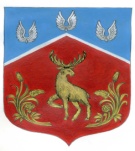 СОВЕТ ДЕПУТАТОВмуниципального образования Громовское сельское поселение муниципального образования Приозерский муниципальный район Ленинградской области(четвертый созыв)Р Е Ш Е Н И Еот 24  ноября   2020  года                    № 63  О досрочном прекращении полномочий депутата муниципального образования Громовское сельское поселение муниципального образования Приозерский муниципальный район Ленинградской области.           На основании статьи 23 Устава муниципального образования Громовское сельское поселение муниципального образования Приозерский муниципальный район Ленинградской области, в связи с заявлением депутата муниципального образования Громовское сельское поселение муниципального образования Приозерский муниципальный район Ленинградской области Коровякова Алексея Владимировича о досрочном прекращении полномочий депутата, Совет депутатов  муниципального образования Громовское сельское поселение                                                                   РЕШИЛ:            Досрочно прекратить с 24 ноября 2020 года полномочия Коровякова Алексея Владимировича в должности депутата муниципального образования Громовское сельское поселение муниципального образования Приозерский муниципальный район Ленинградской области.Настоящее решение вступает в силу с момента подписания.Опубликовать данное решение на официальном сайте муниципального образования Громовское сельское поселение муниципального образования Приозерский муниципальный район Ленинградской области www.admingromovo.ru.Глава муниципального образования Громовское сельское поселение                                                                     Л. Ф.  ИвановаИсп. Уварова А. С. (99-466)Разослано: дело -1, прокуратура-1, Сосет депутатов МО Приозерский муниципальный район ЛО-1.